KAZA GEÇİREN PERSONELİN	:	 KAZANIN:KAZANIN NASIL OLDUĞU:………………………………………………………………….…………………………………………………………………………………………………...…………………………………………………………………………………………………...…………………………………………………………………………………………………...KAZA SONRASINDA YAPILANLAR, ALINAN ÖNLEMLER:…………………………….…………………………………………………………………………………………………...…………………………………………………………………………………………………...KAZANIN SEBEBİ (İstatistik için uygun seçeneği işaretleyiniz)Dikkatsizlik		İhmal 		Kasıt 		Bina Kusuru		Diğer:……………    		                                                                            ………………………  	                                                                                            Birim Sorumlusu NOT	: Bu tutanak sorumlu öğretim elemanı tarafından doldurulur ve Dekanlığa 24 saat içerisinde matbu dilekçe ile teslim edilir.BURDUR MEHMET AKİF ERSOY ÜNİVERSİTESİ VETERİNER FAKÜLTESİ DEKANLIĞINAİŞ KAZASI (OLAY) TUTANAĞI Fakültemiz personelinden…………………………………………………………………….., Fakültemizin……………………………….………………………….………………biriminde                                                      ......../........./…..............tarihinde, saat ........:......... sıralarında ........................................................................................... bir iş kazasına maruz kalmış ve bu kaza sonucunda   ..........................................................................................................İş bu kaza tutanağı tarafımızdan ......../........./............. tarihinde ………………................................ mahallinde düzenlenmiş ve imza altına alınmıştır.Görevi                               Adı   ve  Soyadı                       İmzası 	Cep TelefonuKaza Yeri Sorumlusu :T.C. Kimlik Numarası:	 Kaza Tanığı		   :T.C. Kimlik Numarası:	 Kaza Tanığı		   :T.C. Kimlik Numarası:	 Kaza Tanığı		   :T.C. Kimlik Numarası:	 Eki: Personel Kaza Tutanağı (Ek-1)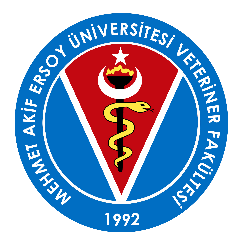 PERSONEL KAZA TUTANAĞI                   Ek-1ADI-SOYADIUNVANIGÖREVİTELEFONUTARİHİYERİSAATİ